ŘEŠÍTE PROBLÉM S BYDLENÍM?OCITLI JSTE SE V OBTÍŽNÉ/OHROŽUJÍCÍ ŽIVOTNÍ SITUACI?JSOU VAŠE PŘÍJMY NATOLIK NÍZKÉ, ŽE VĚTŠINA Z NICH JDE NA BYDLENÍ?Magistrát města Ostravy realizuje projekt na pomoc domácnostem v bytové nouzi ve spolupráci s Úřadem práce ČR a 6 městskými obvody (Ostrava-Jih, Poruba, Moravská Ostrava a Přívoz, Mariánské Hory a Hulváky, Slezská Ostrava, Vítkovice).-------------------O CO SE JEDNÁ?byty pro potřebné v systému sociálního bydlení dle trvalého pobytu ve spolupracujícím městském obvodu, výše nájmu 45–55,- Kč/m2 registrace žadatelů na základě potvrzení Úřadu práce ČRdoba nájmu na 6 měsíců, s prodlužováním na max. 2 roky, následně možnost uzavřít běžnou nájemní smlouvupodpora ze strany sociálního pracovníkaJAK TO PROBÍHÁ?podání žádosti na Magistrátu města Ostravy vč. potvrzení Úřadu práce ČR sociální šetření v domácnosti žadatelevyhodnocení žádosti a zařazení do databáze žadatelů přiřazování žadatelů do vhodných bytů dle trvalého pobytuprověření situace žadatele u ČEZ a daného městského obvoduprojednání vybraného žadatele u daného městského obvodu podpis nájemní smlouvypovinná spolupráce se sociálními pracovníky a hodnotiteli projektuNA KOHO SE OBRÁTIT?Příjem žádostí:     Magistrát města Ostravy, Sokolská tř. 49,                               702 00 Ostrava (budova Diagnostického centra)Úřední hodiny:     pondělí a středa 8.00–11.30 a 12.30–16.00Kontaktní osoba: Bc. Beata Svobodová, DiS.        kancelář č. 508, 4. patro                               tel. 727 950 811, 599 444 231                               email: bsvobodova@ostrava.cz 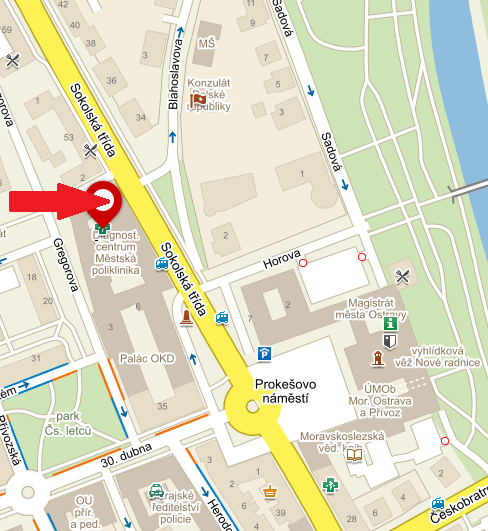 Více informací: http://socialnizaclenovani.ostrava.cz/byty 